ПРЕСС-РЕЛИЗОб административной ответственности за нарушения земельного законодательстваФилиал Кадастровой палаты по Красноярскому краю напоминает об административной ответственности за некоторые нарушения земельного законодательства.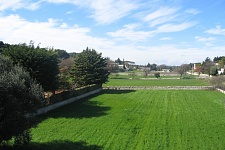 Речь идет о нарушениях в виде самовольного занятия земельного участка, неиспользовании земельного участка в течение установленного законодательством срока или использовании такого участка не по целевому назначению в соответствии с его принадлежностью к той или иной категории земель и (или) разрешенным использованием. 	Росреестр осуществляет государственный земельный надзор с целью защиты прав и законных интересов правообладателей земельных участков от действий нарушителей земельного законодательства, а также устранения выявленных нарушений. Соблюдение законодательства при использовании земель способствует их вовлечению в экономический оборот.С целью выявления нарушений использования и охраны земель инспекторы Росреестра проводят проверки соблюдения земельного законодательства юридическими, физическими или должностными лицами. Также для выявления признаков нарушения земельного законодательства инспекторами проводятся административные обследования земельных участков, когда контроль осуществляется дистанционными способами, без непосредственного участия собственников. Для проведения таких мероприятий, в рамках осуществления государственного земельного надзора, Росреестр использует данные дистанционного зондирования Земли (фотосъемка авиационными и космическими аппаратами).В случае обнаружения нарушений возбуждается дело об административном нарушении, на основании которого устанавливаются его обстоятельства, и выносится решение о назначении административного наказания в виде штрафа.Размер административного штрафа определяется в зависимости от вида нарушения и категории нарушителя. Он определяется в рублях в зависимости от кадастровой стоимости земельного участка, на котором допущено нарушение. Если кадастровая стоимость такого земельного участка не установлена, Кодексом Российской Федерации об административных правонарушениях установлены минимальный и максимальный размеры штрафа по видам нарушений и категориям нарушителей.